SJL, Opakovanie vybraných slov, 4.r., Mačugová, 15.2.2021K obrázkom doplň vybrané slová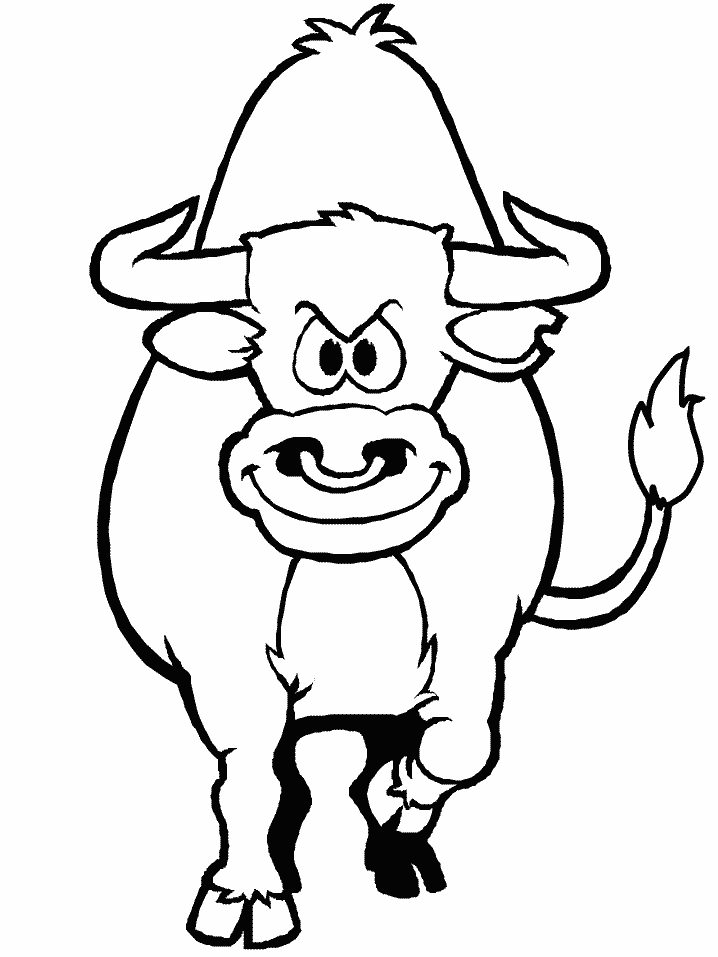 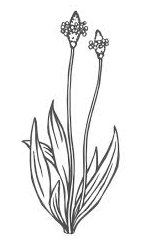 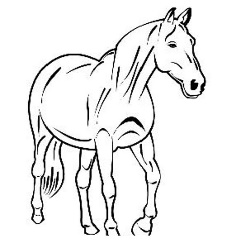 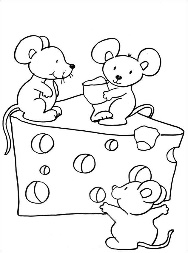 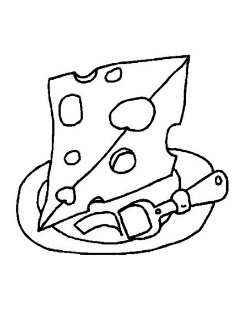 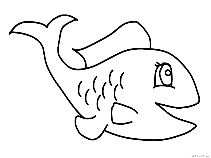 _______       ________     _________    _____________   ________   _______________Slová z prvej úlohy usporiadaj podľa abecedyDoplň i / í / y / ý       b__zón, b__vať, ob__lie, keb__, b__strý, b__ť palicou, m__nca, m__slieť, om__l,        um__vadlo,      m__núta, m__halnica, p__tať, p__chať, p__liny, zap__rený, op__s,        sp__me, najr__chlejší, r__páčik, ohr__zok, r__chlik, r__zoto, r__žový, s__ty,        s__tko, s__lný, s__pký, s__seľ, s__chravý, v__zitka, v__pracovať, v__dlička,        v__žla, v__soký, v__tamín, vyz__vať, z__vať, poz__vať, z__ma, jaz__k, prez__vka,Z tretej úlohy vypíš päť podstatných mien______________________________________________________________________________Z tretej úlohy vypíš tri prídavné mená______________________________________________________________________________Z tretej úlohy vypíš tri slovesá_____________________________________________________________________________